Отчёто проведении мероприятий, посвящённых 80-летию Пензенской области,в МОУ СОШ с. Красная Горка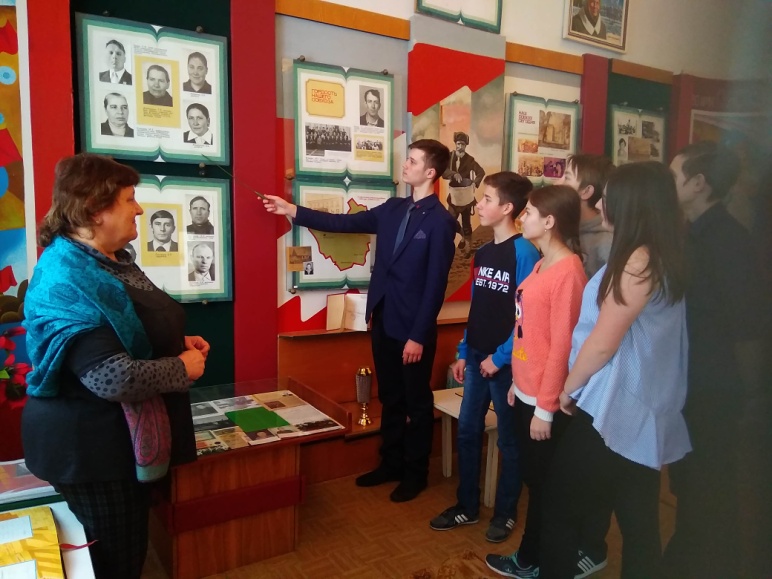 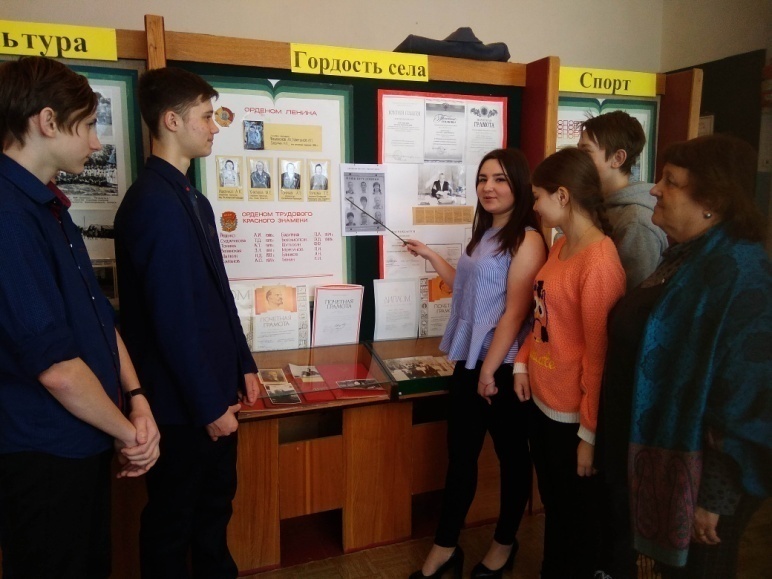 Музейный урок «Ими гордится Пензенская область»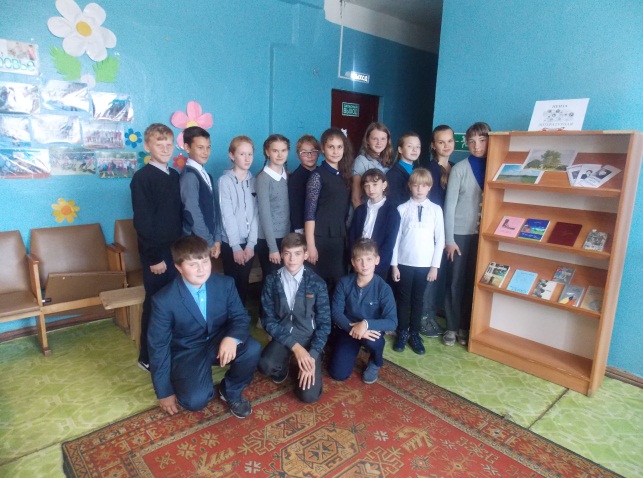 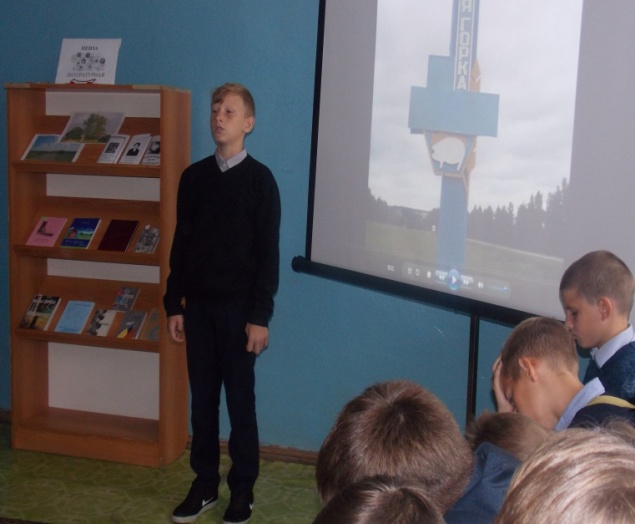 Литературно-музыкальная  композиция «Край родной, всегда ты сердцу дорог»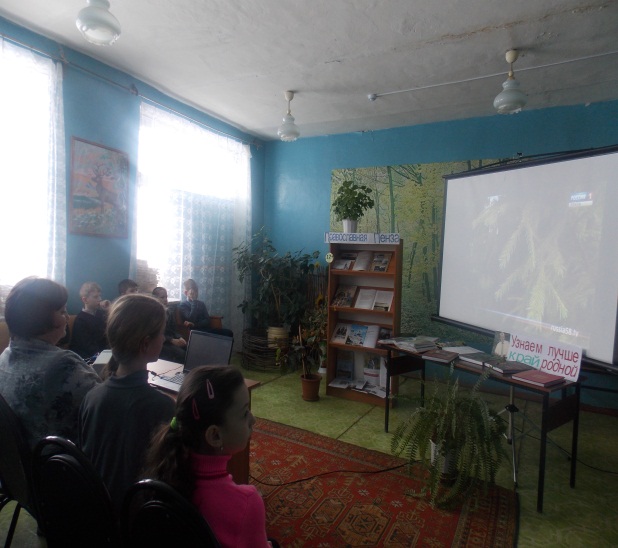 Книжная выставка «Узнаем лучше край родной»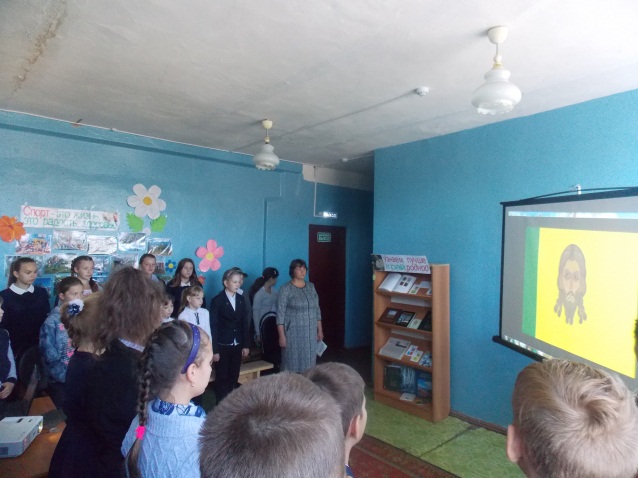 Познавательная беседа «Символы Пензы и области»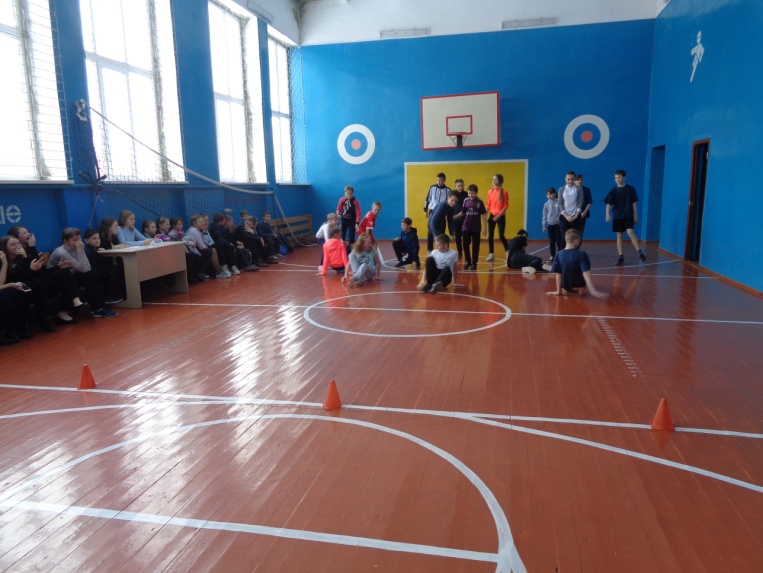 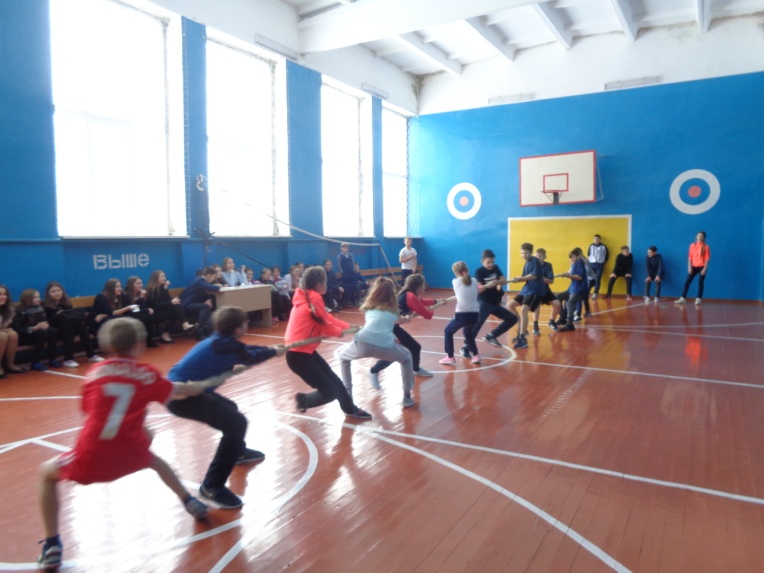 Спортивные соревнования «Пензенская область – территория спорта»Исп. Богомолова В.С., зам. директора по УВР